VSTUPNÍ ČÁSTNázev komplexní úlohy/projektuZáklady statistikyKód úlohyMA-u-4/AD21Využitelnost komplexní úlohyKategorie dosaženého vzděláníM (EQF úroveň 4)Vzdělávací oblastiMA - Matematika a její aplikaceVazba na vzdělávací modul(y)StatistikaŠkolaVyšší odborná škola a Stř.průmysl.škola, Gen. Krátkého, ŠumperkKlíčové kompetenceDatum vytvoření30. 09. 2019 11:06Délka/časová náročnost - Odborné vzdělávání4Délka/časová náročnost - Všeobecné vzdělávání8Poznámka k délce úlohyRočník(y)3. ročníkŘešení úlohyindividuální, skupinovéDoporučený počet žáků6Charakteristika/anotaceCílem komplexní úlohy je praktické užití dovedností získaných v průběhu studia. Jejím řešením si žáci ověří, nakolik dovedou uplatnit výsledky učení, ke kterým směřovala výuka v oblasti teoretické přípravy. Řešením komplexní úlohy si žáci ověří, jak se získané vědomosti mohou uplatnit v praxi.V rámci pracovních listů projeví samostatnou práci.Dále si žáci ověří, nakolik dovedou uplatnit práci s výpočetní technikou. Seznámí se se stránkami Českého statistického úřadu.Úloha zároveň žákům umožňuje doplnění dosud neosvojených znalostí a dovedností.JÁDRO ÚLOHYOčekávané výsledky učeníŽák osvojí si základní pojmy statistiky na konkrétních příkladech samostatně pracuje se zdrojem informací, logicky organizuje, vyhodnocuje a zpracuje dataurčí statistické jednotky, rozsah souboru, statistické znaky – kvantitativní, kvalitativní, četnost znaku, rozdělení četností, druhy grafů, aritmetický průměr, modus, medián, směrodatnou odchylkuporovnává a zpracovává soubory dat získaných při měřeních v odborných předmětech (elektrotechnika, technická měření)interpretuje údaje vyjádřené v diagramech, grafech a tabulkáchpoužívá informační a komunikační technologie, obohatí si možnosti jejich využitíosvojuje si týmovou práciprezentuje vlastní postupy a řešeníVyužívané tematické celky: Matematika: Statistika, práce s datyInformační a komunikační technologie: práce s programy OfficeEkonomika: Práce se statistickou ročenkouElektrotechnika: měření napětí a prouduTechnická měření: měření mikrometremSpecifikace hlavních učebních činností žáků/aktivit projektu vč. doporučeného časového rozvrhuTvorba tabulek a grafů v Excelu, výpočty – 6 hodinAplikace učiva na jiné soubory (vyhledávání, vyhodnocování a zpracovávání dat), prezentace (skupinová práce) – 6 hodinMetodická doporučení1. dílčí část – 3 pracovní listy3 motivační úlohy slouží k upevnění znalostí základních statistických pojmů (statistické jednotky, rozsah souboru, statistické znaky – kvantitativní, kvalitativní, rozdělení četností, druhy grafů, aritmetický průměr, modus, medián, směrodatná odchylka)žáci pracují u počítačů, řeší zadané úkolyobhajoba řešení a vyhodnocení2. dílčí část – tvorba statistického plakátuzadání skupinové prácevýběrem statistického souboru, vyhledáváním dat si žáci ověří stav vlastních znalostí a dovedností, které jsou podkladem pro práci v různých oblastech hospodářstvížáci pracují zcela samostatně bez jakéhokoli vedení ze strany učitele (rozdělí si úkoly, část mohou vypracovat doma)prezentace a vyhodnoceníZpůsob realizaceObě dílčí části nejlépe v učebně IKT (může být i bez PC, využijí kalkulačky, pravítka, …)Prezentace v učebně s dataprojektoremPomůckyTechnické vybavení:počítače s přístupem na internetMS Word, Excel, PowerPointdataprojektor plátno na promítánípřípadně kopírka, skenerPomůcky učitele: pracovní listy (v elektronické podobě)Pomůcky pro žáka:psací potřeby, popř. pravítko, kalkulačka VÝSTUPNÍ ČÁSTPopis a kvantifikace všech plánovaných výstupů1. dílčí částžácisamostatně sestaví tabulku absolutní a relativní četnosti, vyberou graf, vypočítají aritmetický průměr, směrodatnou odchylku, medián, zdůvodní postupyvyužijí funkce z Exceluodevzdají vyplněné pracovní listy (např. v elektronické podobě na určené místo na školním disku) 2. dílčí částžáci zorganizují práci ve skupiněvytvoří statistický plakát – viz příloha 3připraví krátké vystoupení (10 minut) pro spolužáky, v němž prezentují výsledky práce skupiny (prezentace může být předvedena elektronicky i v papírové podobě)Kritéria hodnoceníPři hodnocení výsledků učitel posuzujeúroveň dosažených výsledků píli žáka a jeho přístup k úkolům schopnost uplatňovat osvojené poznatky a dovednosti při řešení teoretických a praktických úkolůschopnost nalézt, třídit a interpretovat informace kvalitu myšlení, především jeho samostatnost, tvořivost a originalitu osvojení dovednosti účinně spolupracovat1. dílčí část – učitel společně se žáky vyhodnotí žákovská řešení, může se i bodovat na základě dohodnutých kritérií (hodnocení by nemělo klesnout pod 40 %).2. dílčí část – po prezentování statistických plakátů žáci pod vedením učitele zhodnotí vlastní vystoupení, v diskusi se spolužáky vyhodnotí silné i slabé stránky jednotlivých vystoupení, v diskusi se žáky učitel analyzuje oblasti, které jsou jejich silnými i slabými stránkami.Doporučená literaturahttps://www.czso.cz/PoznámkyÚloha je určena pro řešení:individuální: 1.–6. hodinaskupinové: 7.–12. hodina (5 skupin – po 5–6 žácích)Požadované vstupní vědomosti a dovednosti: standardní znalost práce s počítačem a základním programovým vybavením (zejména programy typu Office)Obsahové upřesněníVV - Všeobecné vzděláváníPřílohyMetodicka-reflexe-z-overovani-KU_Zaklady-statistiky.docxprezentace_Zaklady-statistiky.pptxreseni-vzor-pracovni-list-c-1_Zaklady-statistiky.docxreseni-vzor-pracovni-list-c-2_Zaklady-statistiky.docxreseni-vzor-pracovni-list-c-3_Zaklady-statistiky.docxUkazky-reseni_zaci.docxMateriál vznikl v rámci projektu Modernizace odborného vzdělávání (MOV), který byl spolufinancován z Evropských strukturálních a investičních fondů a jehož realizaci zajišťoval Národní pedagogický institut České republiky. Autorem materiálu a všech jeho částí, není-li uvedeno jinak, je Ivana Šubrtová. Creative Commons CC BY SA 4.0 – Uveďte původ – Zachovejte licenci 4.0 Mezinárodní.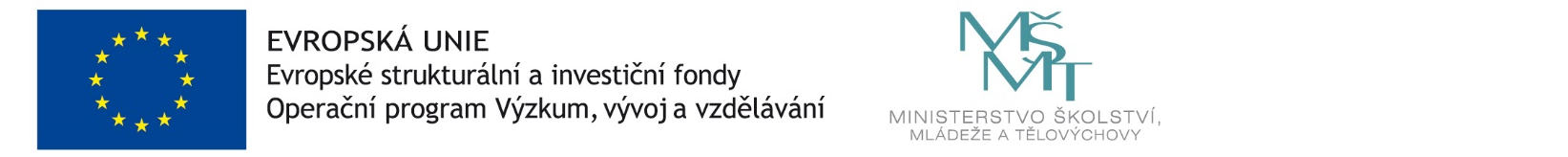 